Тестовый документ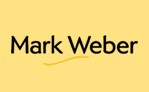 